COMITé DE RéDACTION éLARGIGenève, 11 et 12 janvier 2017révision partielle des principes directeurs d’examen de la lavande vraie 
et du lavAndin 
(document TG/194/1)Document établi par un expert de la France 

Avertissement : le présent document ne représente pas les principes ou les orientations de l’UPOV	Le présent document a pour objet de présenter une proposition de révision partielle des principes directeurs d’examen de la lavande vraie et du lavandin (document TG/194/1).	À sa quarante-neuvième session tenue à Gimcheon (République de Corée) du 13 au 17 juin 2016, le Groupe de travail technique sur les plantes ornementales et les arbres forestiers (TWO) a examiné une révision partielle des principes directeurs d’examen de la lavande vraie et du lavandin (Lavandula L.) sur la base des documents TG/194/1 et TWO/49/19 “Partial Revision of the Test Guidelines for Lavandula/Lavender (Document TG/194/1)” et proposé de réviser comme suit les principes directeurs d’examen de la lavande vraie et du lavandin (voir le paragraphe 91 du document TWO/49/25 “Report”).Ajout des nouveaux caractères suivants :(après le caractère 7 existant “Feuille : incisions du bord”)“Feuille : longueur”“Feuille : largeur”(après le caractère 29 existant “Section Stoechas seulement : Épi : longueur des bractées stériles”)“Épi : largeur des bractées stériles”(après le caractère 30 existant “Section Stoechas seulement : Épi : forme des bractées stériles”)“Épi : nombre de bractées stériles”Révision du caractère 35 “Corolle : couleur” et inclusion du caractère 35 dans les caractères de groupement et dans la cinquième partie du questionnaire technique	Les modifications proposées sont indiquées ci-dessous en surbrillance, soulignées pour les insertions et biffées pour les suppressions.Proposition d’ajout des nouveaux caractères “Feuille : longueur” et “Feuille : largeur” après le caractère 7 “Feuille : incisions du bord”Proposition d’ajout du nouveau caractère “Épi : largeur des bractées stériles” après le caractère 29 “Section Stoechas seulement : Épi : longueur des bractées stériles”Proposition d’ajout du nouveau caractère “Épi : nombre de bractées stériles” après le caractère 30 “Section Stoechas seulement : Épi : forme des bractées stériles”Proposition de révision du caractère 35 “Corolle : couleur” et adaptation du caractère 35 en tant que caractère de groupement et dans la cinquième partie du questionnaire techniqueLibellé actuel :Nouveau libellé proposé :Ad. 35 : Corolle : couleurLes observations relatives à la couleur de la corolle doivent être faites sur des fleurs récemment ouvertes.Commentaire de l’expert principalUtiliser le code RHS des couleurs n’est pas un problème même si la corolle est un petit organe car c’est l’un des organes les plus importants pour les lavandes.Proposition d’adaptation du caractère 35 en tant que caractère de groupement(a)	Plante : port (caractère 1)(b)	Plante : taille (caractère 2)(c)	Feuille : incisions du bord (caractère 7)(d)	Hampe florale : ramifications (à l’extérieur de la touffe) (caractère 13)(e)	Épi : présence de bractées stériles (caractère 28)(f)	Section Stoechas seulement : Épi : couleur principale des bractées stériles (caractère 31) avec les groupes suivants :Gr. 1 : blanchesGr. 2 : vertesGr. 3 : rosesGr. 4 : pourpre clairGr. 5 : pourpre foncéGr. 6 : violettes(g)	Corolle : couleur (caractère 35) avec les groupes suivants :	Gr. 1 : blanc		Gr. 2 : rose		Gr. 3 : pourpre		Gr. 4 : violet		Gr. 5 : bleuProposition d’adaptation du caractère 35 dans la cinquième partie du questionnaire technique[Fin du document]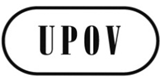 FTC-EDC/Jan17/4ORIGINAL : anglaisDATE : 29 novembre 2016UNION INTERNATIONALE POUR LA PROTECTION DES OBTENTIONS VÉGÉTALESUNION INTERNATIONALE POUR LA PROTECTION DES OBTENTIONS VÉGÉTALESUNION INTERNATIONALE POUR LA PROTECTION DES OBTENTIONS VÉGÉTALESGenèveGenèveGenève
English
français
deutsch
españolExample Varieties
Exemples
Beispielssorten
Variedades ejemplo
Note/
Nota7.
(*)Leaf: incisions of marginFeuille : incisions du bordBlatt: RandeinschnitteHoja: incisiones del bordeabsentabsentesfehlendausentesAbrial (L)1weakly expressedfaiblement présentesschwach ausgeprägtdébilmente expresadasPure Harmony (S/Ps)2strongly expressedfortement présentesstark ausgeprägtfuertemente expresadasSidonie (S/Ps)
3Nou-veau
(*)Leaf: lengthFeuille : longueur Blatt: Länge Hoja: longitud shortcourte kurz corta Florvendula purple (S/Ps)1mediummoyenne mittel media Kerlavanhaze (L), 
Lavenite petite (L)3longlongue lang larga Dutch (L), Grappenhall (L)5Nou-veau
(*)Leaf: widthFeuille : largeur Blatt: Breite Hoja: anchura narrowétroite schmal estrecha Bouquet of Roses (S/Ps), Klelv12072 (S/Ps)1mediummoyenne mittel media Fair 16 (S/Ps), 
Royal purple (S/Ps)3broadlarge breit ancha Dow4 (L), Montparler (L)5
English
français
deutsch
españolExample Varieties
Exemples
Beispielssorten
Variedades ejemplo
Note/
Nota29.
(*)
(+)Stoechas section only: Spike: length of infertile bractsSection Stoechas seulement : Épi : longueur des bractées stérilesNur Sektion Stoechas: Ähre: Länge der sterilen HüllblätterSólo para la sección Stoechas: Espiga: longitud de las brácteas estérilesshortcourtekurzcortaEvelyn Cadzow (S/Ps)3mediummoyennemittelmediaTickled Pink (S/Ps)5longlonguelanglargaJames Compton (S/Ps)7NOU-VEAUSpike: width of infertile bractsÉpi : largeur des bractées stérilesÄhre: Breite der sterilen HüllblätterEspiga: anchura de las brácteas estérilesnarrowétroite schmal estrecha Atlantica (S/Ps), 
James Compton (S/Ps)1mediummoyenne mittel media Anouk (S/Ps), Fair 09 (S/Ps)3broadlarge breit ancha Boysberry Ruffles (S/Ps), 
Happiness Sky (L)5
English
français
deutsch
españolExample Varieties
Exemples
Beispielssorten
Variedades ejemplo
Note/
Nota30.
(*)Stoechas section only: Spike: shape of infertile bracts Section Stoechas seulement : Épi : forme des bractées stérilesNur Sektion Stoechas: Ähre: Form der sterilen HüllblätterSólo para la sección Stoechas: Espiga: forma de las brácteas estérileslinearlinéairelinearlinealJames Compton (S/Ps)1ellipticelliptiqueelliptischelípticaPippa White (S/Ps)2oblongoblonguerechteckigoblongaPukehou (S/Ps)3oblanceolateoblancéoléeverkehrt lanzettlichoblanceoladaTickled Pink (S/Ps)4obovateobovaleverkehrt eiförmigobovalPlum (S/Ps)5spatulatespatuléespatelförmigespatuladaOtto Quast (S/Ps)6NOU-VEAUSpike: number of infertile bractsÉpi : nombre de bractées stérilesÄhre: Anzahl steriler HüllblätterEspiga: número de brácteas estérilesfewpetitgeringbajoProlil (S/Ps), Toscane (S/Ps)1mediummoyenmittelmedioAnouk (S/Ps)3manygrandgroßaltoFlovendula Purple (S/Ps), 
Lavsts 08 (S/Ps)5
English
français
deutsch
españolExample Varieties
Exemples
Beispielssorten
Variedades ejemplo
Note/
Nota35.
(*)
(+)Corolla: colorCorolle : couleurKrone: FarbeCorola: colorwhiteblancweißblancoNana alba (L), Willowbridge Snow (S/Ps)1pinkroserosarosaRosea (L)2purplepourprepurpurnpúrpuraMunstead (L), 
Regal Splendour (S/Ps)3violetvioletviolettvioletaRoxlea Park (S/Ps), 
Twickel Purple (L)4light bluebleu clairhellblauazul claroSuper (L)5medium bluebleu moyenmittelblauazul medioAbrial (L), 
Willowbridge Calico (S/Ps)6dark bluebleu foncédunkelblauazul oscuroGrosso (L), 
Sidonie (S/Ps)7
English
français
deutsch
españolExample Varieties
Exemples
Beispielssorten
Variedades ejemplo
Note/
Nota35.
(*)
(+)Corolla: colorCorolle : couleurKrone: FarbeCorola: colorRHS Colour chart (indicate reference number)Code RHS des couleurs (indiquer le numéro de référence)RHS-Farbkarte (Nummer angeben)Carta de colores RHS (indíquese el número de referencia)CaractèreExemples de variétés Note5.7 i
(35)Corolle : couleurCode RHS des couleurs (indiquer le numéro de référence) 5.7 ii
(35)Corolle : couleurblancNana alba (L),
Willowbridge Snow (S/Ps)1[  ]roseRosea (L)2[  ]pourpreMunstead (L), 
Regal Splendour (S/Ps)3[  ]violetRoxlea Park (S/Ps), 
Twickel Purple (L)4[  ]bleuGrosso (L), Super (L)5[  ]bleu clairSuper (L) 5[  ]bleu moyenAbrial (S/Ps),
Willowbridge Calico (S/Ps)6[  ]bleu foncéGrosso (L), Sidonie (S/Ps)7[  ]